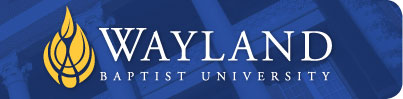 WAYLAND  ViRTUal CampusMission:  Wayland Baptist University exists to educate students in an academically challenging, learning-focused and distinctively Christian environment for professional success and service to God and humankind.COURSE NAME:  EDIT 4311 Multimedia and Video TechnologyTERM AND DATES:  August 19th – November 2nd  2019INSTRUCTOR’S NAME:  Hayden Ray RushOFFICE PHONE NUMBER(S):  806-787-6309E-MAIL ADDRESS:  hayden.rush@wayland.wbu.edu, hrush@frenship.usLOCATION:  Lubbock TexasOFFICE HOURS: Best Times to reach me M-Th 8A-Noon or 6-10P, Fri 8A-2PCLASS MEETING TIMES/LOCATION:  OnlineCATALOG COURSE DESCRIPTION:3 hrs.Use of multimedia and video technology to instruct, solve problems and communicate; capture and use of digital video to construct innovative applications for instruction and training in various educational settings. PREREQUISITES:  COSC 2311 or EDIT 2310REQUIRED TEXTBOOK(S) AND RESOURCE MATERIALS:Multimedia: Making It Work Ninth Edition by Tay Vaughan. ISBN 978-0-07-183288-5.Resources available through the InternetCopyright and Fair Use in the Classroom http://www.umuc.edu/library/copy.html19 TAC Chapter 130. Texas Essential Knowledge and Skills for Career and Technical Education §130.87. Audio/Video Production (One Credit),COURSE OUTCOME COMPETENCIES:The student will use effective media communication techniques to shape the classroom into a community of learners engaged in active inquiry, collaborative exploration, and supportive interactions. The student will become familiar with Career & Technology TEKS.The student will learn how learning theories, especially constructivist and directed approach theories, influence the development of multimedia and technology integration strategies.The student will explore a brief history of multimedia in education.The student will learn a simple model for planning multimedia and video projects.The student will explore preproduction, production, and postproduction steps for video projects.The student will learn techniques for successful digital videography and animations.The student will design ten multimedia and video projects using information gained in the course.The student will indicate an understanding of the foundational knowledge in the textbook by completing individual assignments and participation in discussion board questions.ATTENDANCE REQUIREMENTS:Plagiarism“Plagiarism — The attempt to represent the work of another, as it may relate to written or oral works, computer-based work, mode of creative expression (i.e. music, media or the visual arts), as the product of one's own thought, whether the other's work is published or unpublished, or simply the work of a fellow student.When a student submits oral or written work for credit that includes the words, ideas, or data of others, the source of that information must be acknowledged through complete, accurate, and specific references, and, if verbatim statements are included, through use of quotation marks as well. By placing one’s name on work submitted for credit, the student certifies the originality of all work not otherwise identified by appropriate acknowledgements. A student will avoid being charged with plagiarism if there is an acknowledgement of indebtedness.” Source: http://www.spjc.cc.fl.us/webcentral/admit/honesty.htm#plag  ACADEMIC HONESTY:  Wayland students are expected to conduct themselves according to the highest standards of academic honesty.  Academic misconduct for which a student is subject to penalty includes all forms of cheating, such as possession of examinations or examination materials, forgery, or plagiarism.  Disciplinary action for academic misconduct is the responsibility of the faculty member assigned to the course.  The faculty member is charged with assessing the gravity of any case of academic dishonesty and with giving sanctions to any student involved.  The faculty member involved will file a record of the offense and the punishment imposed with the dean of the division, campus dean, and the provost/academic vice president.  Any student who has been penalized for academic dishonesty has the right to appeal the judgment or the penalty assessed. DISABILITY STATEMENT:In compliance with the Americans with Disabilities Act of 1990 (ADA), it is the policy of Wayland Baptist University that no otherwise qualified person with a disability be excluded from participation in, be denied the benefits of, or be subject to discrimination under any educational program or activity in the university.  The Coordinator of Counseling Services serves as the coordinator of students with a disability and should be contacted concerning accommodation requests at(806) 291-3765.  Documentation of a disability must accompany any request for accommodations.COURSE REQUIREMENTS & GRADING CRITERIA: University Grading System: A					Cr	for CreditB					NCR	No CreditC					I	Incomplete*D					W	for withdrawalF					WP      Withdrawal Passing                                                 	WF	Withdrawal Failing								X	No grade given					            IP	In ProgressA grade of “CR” indicates that credit in semester hours was granted but no grade or grade points were recorded.  This course is a credit no credit course.*A grade of incomplete is changed if the work required is completed prior to the date indicated in the official University calendar of the next long term, unless the instructor designates an earlier date for completion.  If the work is not completed by the appropriate date, the I is converted to the grade of F.  An incomplete notation cannot remain on the student’s permanent record and must be replaced by the qualitative grade (A-F) by the date specified in the official University calendar of the next regular term.  Requirements for all studentsAssignments will be posted by each Monday and due by the next Sunday Midnight (12A) CST.Each week there will be quiz over reading assignment.Each week there will be Thought Provoker question(s) posted in the discussion  board.  Students are expected to post significant, substantive responses that   indicate research and practical experience on the topic in the discussion thread.Design multimedia presentations using Prezi, Animoto, Audacity and Movie Maker digital video editing software (Premiere, IMovie, Final Cut, etc., if you already have editing software).Design an animation project using Styks.EvaluationCourse grade will be determined by using the following point system:Individual assignments (11)      220 points (20 points each)Thought provokers (11)            220 points (20 points each)Prezi Slide Show                   	    25 pointsCamera Shots PowerPoint          25 pointsAnimoto Project                          25 pointsStop Motion Project                    25 pointsDaVinci/Premiere Project 1	    50 pointsAudacity Project	                50 pointsDaVinci/Premiere Project 2	    50 pointsStyks Project                               50 pointsPromo Video Project                 100 pointsFinal Video Project                   200 pointsFinal Test			   100 pointsA = 1140 -1026 pointsB = 1025 -912 pointsC = 911 -798 pointsD= 799 - 684 pointsF = 684 and belowSTUDENT APPEALS:  Students shall have protection through orderly procedures against prejudices or capricious academic evaluation.  A student who believes that he or she has not been held to realistic academic standards, just evaluation procedures, or appropriate grading may appeal the final grade given in the course by using the student grade appeal process described in the Academic Catalog.  Appeals may not be made for advanced placement examinations or course bypass examinations.  Appeals are limited to the final course grade, which may be upheld, raised, or lowered at any stage of the appeal process.  Any recommendation to lower a course grade must be submitted through the Executive Vice President/Provost to the Faculty Assembly Grade Appeals Committee for review and approval.  The Faculty Assembly Grade Appeals Committee may instruct that the course grade be upheld, raised, or lowered to a more proper evaluation.TENTATIVE SCHEDULE: (calendar, topics, assignments)COURSE SCHEDULE: Class will be held on (date/time) in (classroom location) unless otherwise notedWeekAssignmentAssignmentProductDiscussionDiscussionDue Date1A) Reading - Chapter 1&2A) Reading - Chapter 1&2A) Reading - Chapter 1&2Prezi Slide ShowPrezi Slide ShowIntroductionsIntroductionsAug 25thB) Prezi Slide ShowB) Prezi Slide Showusing Text, Graphic,using Text, Graphic,C) Quizvideo & audiovideo & audio2A) Reading - Chapter 3A) Reading - Chapter 3A) Reading - Chapter 310 Camera Shots10 Camera ShotsCopyright LawsCopyright LawsSept1stB) Camera TechniquesB) Camera TechniquesB) Camera Techniqueswith Descriptionswith DescriptionsC) Quizand Picturesand Pictures3A) Reading - Chapter 4A) Reading - Chapter 4A) Reading - Chapter 4Animoto ProjectAnimoto ProjectAdvantages &Advantages &Sept 8thB) ImagesB) ImagesDisadvantages ofDisadvantages ofC) Quizmusic in multimediamusic in multimedia4A) Reading - Chapter 5A) Reading - Chapter 5A) Reading - Chapter 5Stop Motion MovieStop Motion MovieGraphic File TypesGraphic File TypesSept 15thB) Stop MotionB) Stop Motionand Aninmationand AninmationC) Quiz5A) Reading - Chapter 6A) Reading - Chapter 6A) Reading - Chapter 6Movie MakerMovie MakerVideo FilesVideo FilesSept 22thB) VideoVideo EditingVideo EditingC) Quiz6A) Reading - Chapter 7&8A) Reading - Chapter 7&8A) Reading - Chapter 7&8Audacity Audio filesAudio filesSept 28thB) Audio and SoundB) Audio and SoundSound EditingSound EditingC) Quiz7A) Reading - Chapter 9A) Reading - Chapter 9A) Reading - Chapter 9Styks - ProjectStyks - ProjectKey framing inKey framing inOct 6thB) 2D and 3D AnimationB) 2D and 3D AnimationB) 2D and 3D AnimationAnimationAnimationC) Quiz8A) Reading - Chapter 10A) Reading - Chapter 10A) Reading - Chapter 10Developing VideoDeveloping VideoSmartphones in the Smartphones in the Oct 13thB) Video  AcquisitionB) Video  AcquisitionB) Video  Acquisitionand Audio fromand Audio fromclassroomclassroomC) QuizSmartphone/DeviceSmartphone/DeviceAdvantages/Advantages/DisadvantagesDisadvantages9A) Reading - Chapter 11A) Reading - Chapter 11A) Reading - Chapter 11Edit 30 SecondEdit 30 SecondFinal Cut vs.Final Cut vs.Oct 20thB) Promo Video ProjectB) Promo Video ProjectB) Promo Video ProjectPromotionalPromotionalAdobe PremiereAdobe PremiereC) QuizSpotvs. AVID10A) Reading - Chapter 12A) Reading - Chapter 12A) Reading - Chapter 12Develop a twoDevelop a twoDescribe your skillsDescribe your skillsOct 27thB) Final ProjectB) Final Projectminute videominute videovideo you will makevideo you will makeC) Quizteaching a skillteaching a skill11A) Reading - Chapter 13A) Reading - Chapter 13A) Reading - Chapter 13Develop a twoDevelop a twoFinal thoughtsFinal thoughtsNov 2ndB) Final ProjectB) Final Projectminute videominute videoon your videoon your videoC) Quizteaching a skillteaching a skilland what you haveand what you haveD) Final TestD) Final Testlearned.